REGIMENTO ELEITORAL PARA O CONSELHO MUNICIPAL DE SAÚDECAPÍTULO IDOS OBJETIVOSArt. 1º - Este Regimento tem por objetivo regulamentar o Processo Eleitoral das Entidades e Movimentos Sociais dos USUÁRIOS, PROFISSIONAIS DA SAUDE, GESTORES DO SISTEMA ÚNICO DE SAÚDE SUS, em conformidade com a Lei Municipal N °. 725 de 14/08/1995.A Eleição das Entidades e Movimentos Sociais realizar-se-á em 02/12/2021. Iniciando-se os trabalhos e o processo eleitoral a partir da publicação deste Regimento Eleitoral e do respectivo EDITAL de sua convocação, com publicidade (Atrio do Fórum,  nas igrejas, no Hospital, nas Unidades de Saúde, Câmara Municipal, Mural, site,  canais de comunicação e mídias sociais da Prefeitura Municipal de Cavalcante.CAPíTULO IIDA COMISSÃO ELEITORALArt. 2° - A Eleição e sua coordenação por COMISSÃO ELEITORAL, composta por 02(três) membros Indicados pelos Segmentos e aprovados pelo Plenário do Conselho Municipal de Saúde, com a seguinte Composição: I- 01 (uma) representante do Segmento dos Usuários do SUSII- 01 (um) representante do Conselho Municipal§ 1°  As Entidades e os Movimentos Sociais que indicarem seus representantes para comporem a Comissão Eleitoral, serão elegíveis, contudo os MEMBROS DA COMISSÃO ELEITORAL, NÃO PODERÃO SE CANDIDATAR AO PLEITO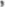 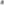 § 2°  Constituída a Comissão Eleitoral, a sua composição deverá ser afixada na Secretaria do Conselho Municipal de Saúde.§ 3° A Comissão Eleitoral terá seu (sua) Presidente e secretário, eleitos entre seus membros na 1° Reunião após sua constituição.Art. 3° - Compete a Comissão Eleitoral:I - Avaliar e decidir a respeito das inscrições das candidaturas — Inclusive no estabelecimento de prazos, caso necessário, para apresentação de registros, documentos. O importante é assegurar a Participação da População;II - Requisitar ao Conselho Municipal de Saúde, os recursos necessários para a realização do processo eleitoral;III - Instruir, qualificar e julgar, em grau de recurso, decisões da Presidência, relativas o registro de candidatura e outros assuntos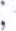 IV - Indicar e instalar as Mesas Eleitorais em número suficiente, com a função de organizar, receber e apurar os votos;V - Conduzir e Supervisionar o processo eleitoral e deliberar em última instância, sobre questões a ele relativas; VI - Proclamar o resultado eleitoral;VII - Apresentar ao Conselho Municipal de Saúde Relatório do Resultado do Pleito, bem como as observações de todo o processo, no prazo de até 10 (dez) dias após a proclamação do resultado.VIII - A Comissão Eleitoral será constituída na data da expedição/divulgação do EDITAL DE CONVOCAÇÃO DO PROCESSO ELEITORAL.Ar. 4°  - Compete ao Presidente da Comissão Eleitoral:I - Conduzir o processo eleitoral desde sua instalação até a conclusão do pleito que elegerá as entidades e movimentos sociais para o Pleno do Conselho Municipal de Saúde II - Representar a Comissão Eleitoral em atos, eventos, sempre que solicitado pelos segmentos que compõem o Conselho Municipal de Saúde, bem como do próprio Plenário do Conselho;III - Importante que no formulário da Entidade e Movimento Social, sejam feitas 2 perguntas básicas: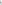 Qual motivo ou qual a motivação possui sua Entidade, Movimento Social, Associação, em estar no Conselho Municipal de Saúde desta cidade e sua Entidade? Sabe da importância desta representação?O que sua entidade, movimento social, espera do seu representante no conselho?CAPÍTULO IIIDA DOCUMENTAÇÃOArt. 5° - As Entidades e Movimentos Sociais desde que atendam os requisitos da Legislação que se candidatarem à vaga no Pleno do Conselho Municipal de Saúde, terão que observar o disposto (colocar legislação do Município e Federal 8.142/90 que fala da participação popular) e apresentar no ato da inscrição os documentos que constem do EDITAL DE CONVOCAÇÃO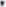 1°(primeira) ata de reunião das entidades que representa;Última ata de reunião;Comprovante de participação na entidade. Ressaltamos que a documentação acima mencionada, deverá ser entregue no ato da inscrição.CAPÍTULO IVDAS HOMOLOGAÇÕES DAS INSCRIÇÕESArt. 6° - Encerrado o prazo para as inscrições das Entidades e Movimentos Sociais, a Comissão Eleitoral, divulgará na sede da Secretaria de Saúde, no Conselho de Saúde, Mural e site da Prefeitura.Parágrafo único - Os recursos para a Comissão Eleitoral deverão ser interpostos no prazo de 72 horas, contados da sua divulgação, feita na forma do caput deste artigo, devendo ser analisados e julgados em igual período.CAPíTULO VDAS ELEIÇÖESArt. 7°- A eleição para preenchimento das vagas de entidades e movimentos sociais de usuários do SUS, das entidades de profissionais e gestores de saúde. Entidades que serão titulares e suplentes, de acordo com o número de votos obtidos no respectivo segmento, para compor o Plenário do Conselho Municipal de Saúde desta cidade, dar-se-ão por meio de Plenárias dos Segmentos, no dia 02/12/2021.§ 1 °- A inscrição realizada pelo participante que terá direito de votar e ser votado terá como sinal de seu credenciamento crachá de identificação por segmento, no local de entrada do local de votação. Somente mediante o uso do crachá, terá o direito em votar e ser votado. Somente terão acesso aos locais dos segmentos de votação quem estiver portando o crachá, não sendo permitida substituição ou reposição do mesmo.§ 1° - Os (as) delegados (as) poderão apresentar recursos em formulário próprio, a serem entregues ao (a) Presidente (a) da Mesa e consignados em Ata.§ 2°- Após a análise dos recursos, quando houver, será iniciada a apuração dos votos,Art. 8º -A cédula de votação será confeccionada após a Plenária dos Segmentos, devendo ser supervisionada pelos delegados e conterá os segmentos, as vagas e a relação das entidades e/ou movimentos sociais que estarão concorrendo.Parágrafo único — A cédula de votação será rubricada pelos 02 (dois) membros da Mesa.Art. 9º - O (a) delegado (a) credenciado (a) deverá dirigir-se ao local de votação munido de seu crachá e documento original de identidade que tenha foto e, após assinar a listagem de delegados (as) inscritos (as), receberá a cédula de votação.Art. 10º - Antes do início da votação, a urna será conferida obrigatoriamente pela mesa e pelos fiscais.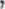 		CAPÍTULO VI		DA PLENARIA GERAL E DO PROCESSO ELEITORAL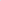 Art. 11º - As despesas com transporte e alimentação, dos representantes das entidades e ou dos movimentos sociais para participarem da plenária geral do processo eleitoral, de suas bases para o local de votação serão de responsabilidade das entidades e/ou movimentos sociais.Art. 12º - Caberá à Secretaria Municipal de Saúde custear as despesas referentes à infra-estrutura, da plenária geral e do processo eleitoral previstos neste Regimento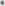 CAPÍTULO VIIDAS DISPOSIÇÖES GERAISArt. 13º - Os (as) representantes indicados (as) pelas entidades de profissionais de saúde, pelas entidades e movimentos sociais, e de gestores, indicados pelos seus respectivos responsáveis legais, todos para compor o Conselho Municipal de Saúde, serão nomeados (as) pelo Prefeito por meio de decreto ou pelo Secretário Municipal de Saúde, em Portaria específica e publicada no veiculo de comunicação oficial do Município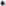 §1°- A posse dos (as) conselheiros (as) do Conselho Municipal de Saúde, titulares e suplentes, dar-se-á em Reunião Extraordinária a ser realizada, em até (dez) 10 dias, após a publicação da portaria referida no caput deste artigo, cabendo à Secretaria Geral do Conselho a sua convocação.§ 2°- A Reunião Extraordinária terá como pauta, além da prestação de contas, a posse dos (as) novos (as) conselheiros (as), e a eleição da Mesa Diretora do Conselho Municipal de Saúde para mandato de 02 (dois) anos, podendo ser reconduzido (a) apenas uma vez.Art. 14º - Os casos omissos neste Regimento serão resolvidos pela Comissão Eleitoral.Cavalcante, 18/11/2021.COMISSÃO ELEITORAL: ELCILENE FRANCISCO SOUSAJOELI DA SILVA MOURÃO